Уважаемые родители, предлагаем Вам вместе с ребенком посетить развивающий сайт Играемся.ruhttps://www.igraemsa.ru/igry-dlja-detej/matematicheskie-igry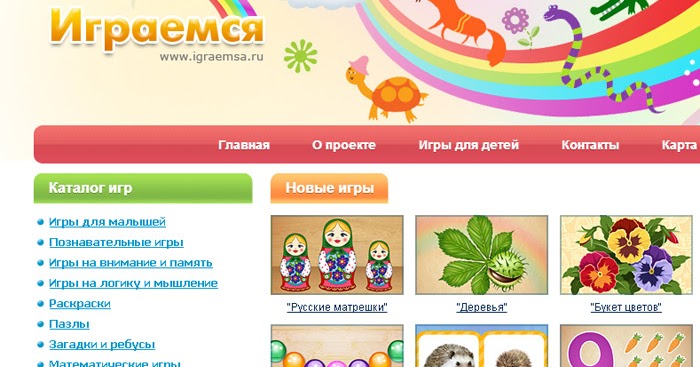 Обучающие игры-занятия помогут ребенку подготовиться к школе, так как дидактические игры для дошкольников позволяют не только узнать что-то новое, но и применить полученные знания на практике. Несомненно, такие навыки станут основой дальнейшего успешного обучения. В тоже время с познавательными играми он весело проведёт время, ведь все игры проиллюстрированы красочными картинками, а добрая приятная музыка создаст лёгкую непринуждённую атмосферу.  Решая  несложные разивающие игровые задания ребёнок будет радоваться своим результатам и достижениям. А хорошее настроение - это залог успешного развития!Игры и задания на сайте представлены по разделам:Игры для девочек                                              Игры для малышейПознавательные игры                                       Игры на внимание и памятьИгры на логику и мышление                           Математические игрыРаскраски                                                           ПазлыЗагадки                                                               РебусыКроссвордыАзбука